Werkblad: introductie jezelf voorstellen in het Duits klas 2 			     CNISteckbrief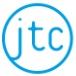 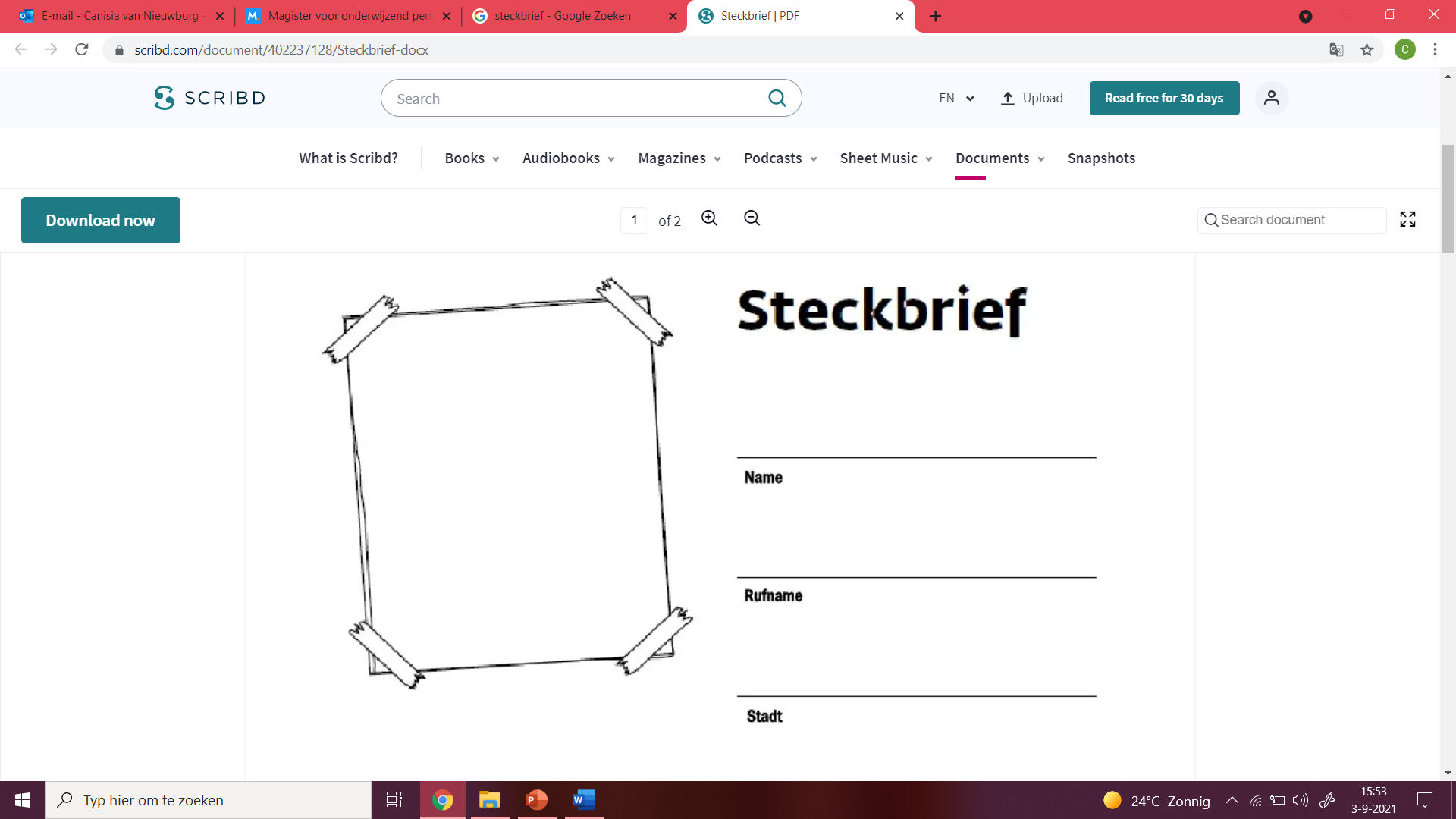 Name		______________________________________Alter		______________________________________Augenfarbe	______________________________________Wohnort	______________________________________Familie	______________________________________Haustier(e)	_________________________________________________________Hobby(s)	_________________________________________________________Musik/Sänger      _____________________________________________________Lieblingsessen     ____________________________________________________    Lieblingstier          ____________________________________________________Lieblingsland	____________________________________________________Bester Freund 	____________________________________________________Beste Freundin       ___________________________________________________Lieblingsfach	___________________________________________________Je gaat jezelf in het Duits voorstellen. Gebruik je Neue Kontakte boek of een woordenboek om op zoek te gaan naar woorden, die je kunt gebruiken om jezelf voor te stellen in het Duits. Viel Erfolg! 